Apel Polek do Komisji EuropejskiejMy,
polskie kobiety,
wzywamy Europejki i Europejczyków oraz Komisję Europejską do obrony naszych wspólnych praw jako praw obywateli Unii Europejskiej.- Prawa kobiet w Polsce zostały brutalne ograniczone przez nielegalnie upolityczniony Trybunał Konstytucyjny, który w czasie pandemii nieludzko zakazał aborcji w sytuacjach nieuleczalnych wad płodu zmuszając nas do protestowania.- Polscy obywatele są represjonowani, zarówno przez umundurowaną, jak i tajną policję, która zachowuje się jak białoruski OMON. Używa gazu łzawiącego oraz atakuje pokojowo demonstrujące kobiety i nastolatków pałkami teleskopowymi.- Rząd PiS chce zawetować budżet UE, co zaszkodzi 500 milionom obywateli UE, ale umożliwi temu rządowi kontynuację naruszania zasad praworządności i dalsze nękanie obywatelek i obywateli.- Trzech niezależnych polskich sędziów zostało nielegalnie zawieszonych w orzekaniu przez upolitycznioną Izbę Dyscyplinarną Sądu Najwyższego, z naruszeniem postanowienia tymczasowego Trybunału Sprawiedliwości UE.Nie poddamy się. Będziemy nadal bronić praw naszych córek, sióstr i przyjaciółek oraz wszystkich obywateli. Ale w obliczu rażącego naruszania praworządności i skierowania instytucji państwa przeciwko nam, potrzebujemy wsparcia ze strony Komisji Europejskiej i innych obywateli UE.Współobywateli i współobywatelki Unii Europejskiej prosimy o solidarne wsparcie naszej walki o prawa człowieka i praworządność.Wzywamy Komisję Europejską do podjęcie niezbędnych kroków w sprawie naruszania przez Polskę zobowiązań państwa członkowskiego, zgodnie z wnioskiem Parlamentu Europejskiego zawartym w rezolucji z dnia 17 września 2020r., oraz wszelkich innych środków, którymi dysponuje, aby wyegzekwować od obecnego rządu obowiązek poszanowania i zabezpieczenia naszych praw.UE nie może pozwolić swojemu państwu członkowskiemu stać się opresyjnym, dystopijnym Gileadem z „Opowieści podręcznej”. z „Opowieści podręcznej”.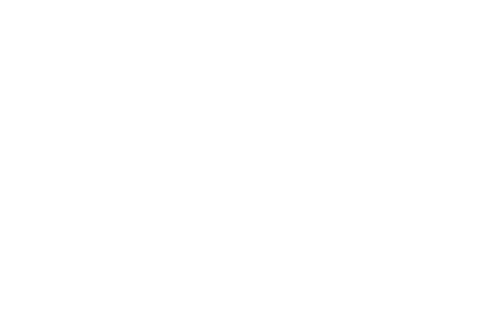 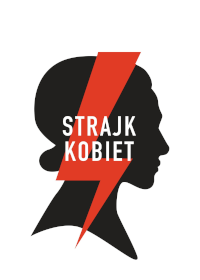 